МБДОУ « Спасский детский сад №1»Беседа с детьми в средней группе «Лапулечки» «1 октября – День пожилого человека».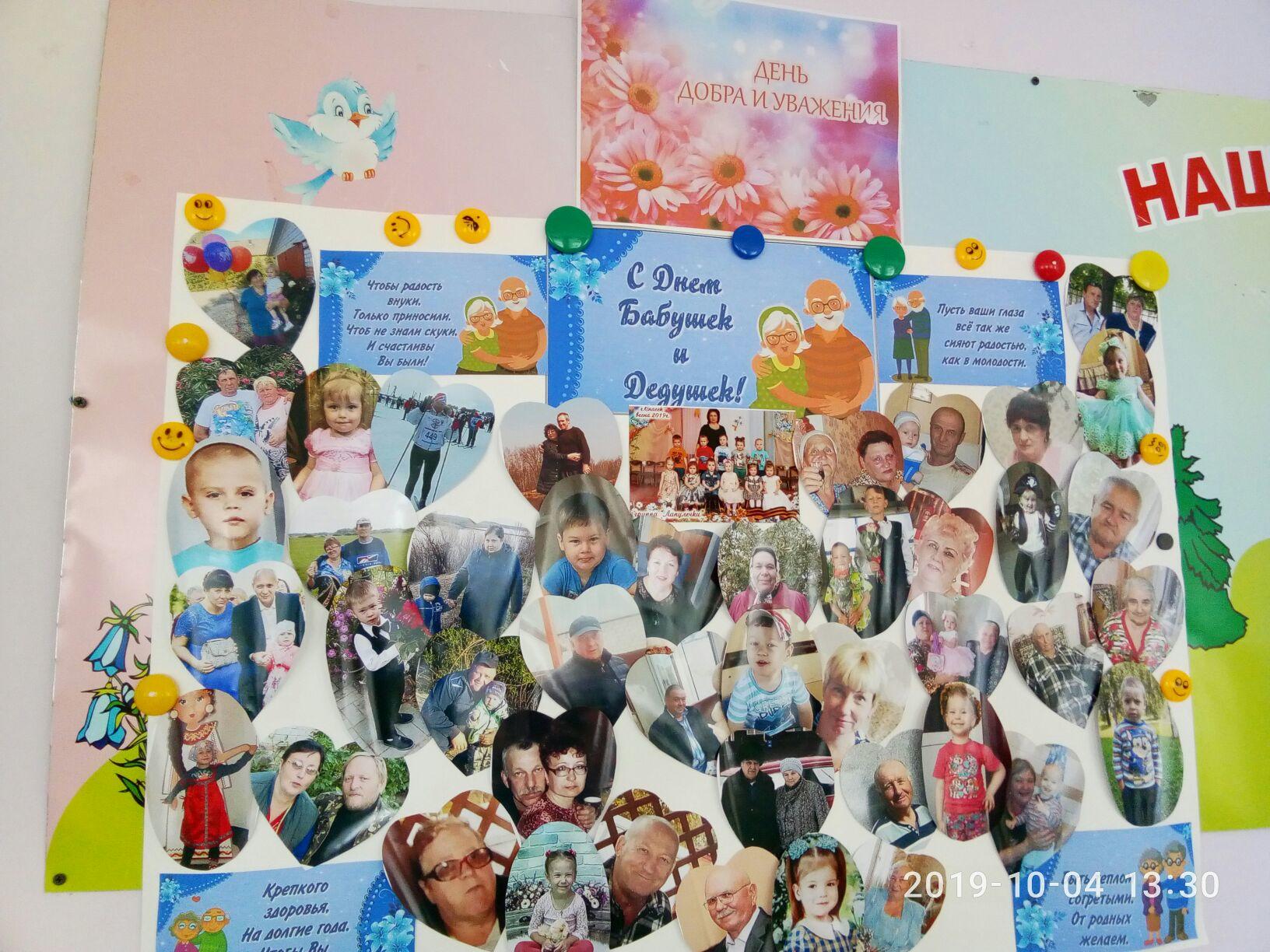 Подготовила и провела: Малеева Л.В.воспитатель I кв. категорииг. Спасск-Рязанский Октябрь 2019гЦели:Образовательные:- расширить знания детей о таких понятиях, как «старость», «пожилой человек»;- учить объяснять смысл пословиц, рассуждать, аргументировать свою точку зрения;- познакомить детей с традицией празднования Дня пожилого человека.Развивающие:- развивать социальные чувства (эмоции): сочувствие, сопереживание к близким людям, осознанные доброжелательные отношения; мыслительную активность, культуру речи: ясно и грамотно излагать свои мысли;- способствовать развитию связной речи детей.Воспитательные:-воспитывать нравственные основы, культуру общения, дружеские взаимоотношения, желание поддерживать пожилых людей, заботиться о них;- воспитывать любовь к бабушке и к дедушке, оказывать помощь в делах, уметь своими поступками приносить радость;- учить понимать, что старый человек требует заботливого к себе отношения.Предварительная работа:• Чтение художественных произведений: «Бабушкины руки» Л. Квитко, рассказы «Печенье», «По улице шли…» В. Осеевой, «Дедуля» Т. Боковой, «Загадка» Е. Благининой.• Рассматривание семейных фотографий; рассматривание поделок, сделанных бабушками.• Индивидуальные беседы с детьми о бабушках и дедушках.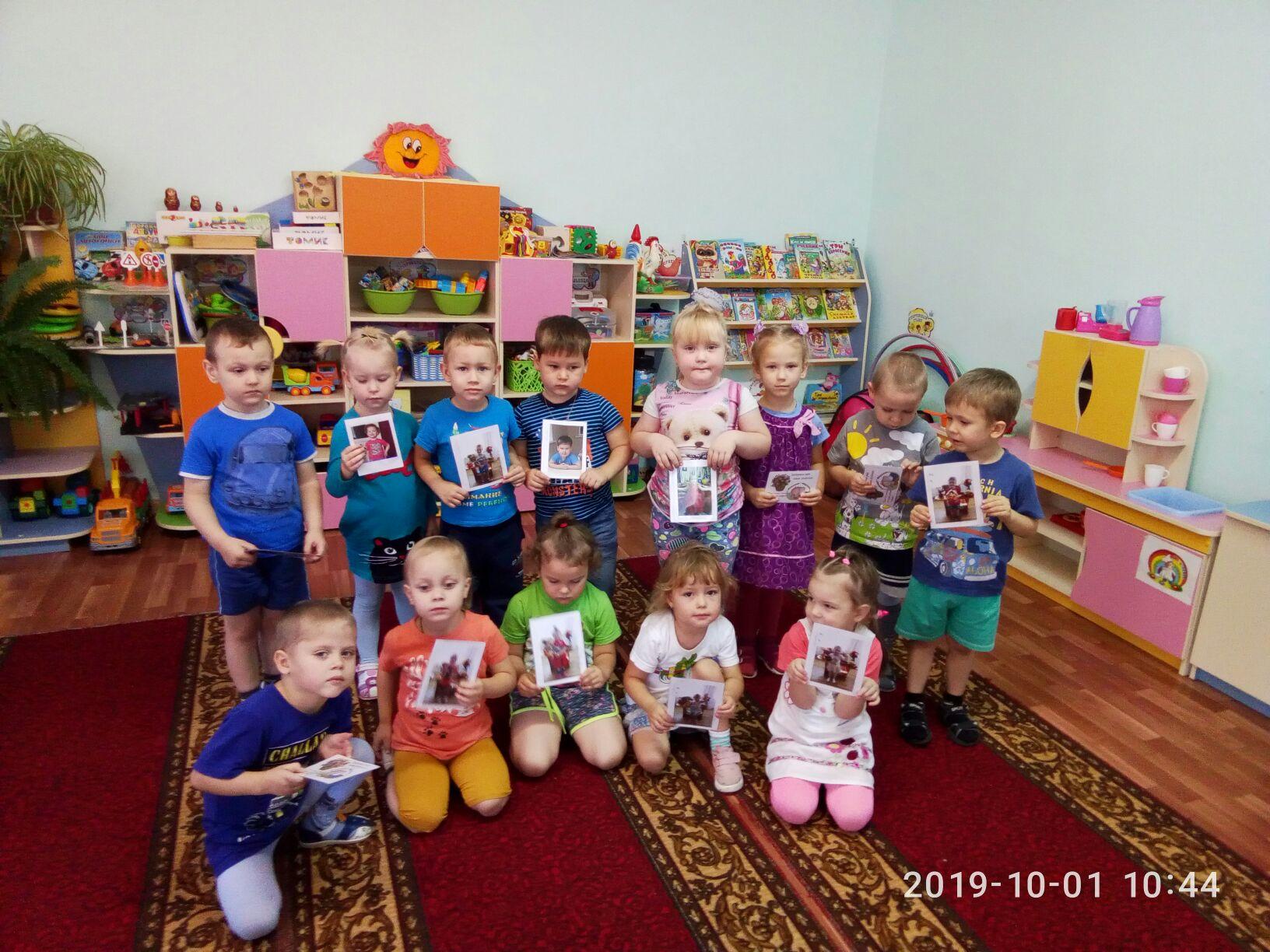 Ход беседыВоспитатель: Ребята, сегодня праздник «День пожилого человека».  Наверное, не случайно этот день пришелся на такое время – пик золотой осени. Возраст зрелых, мудрых людей часто называют осенью жизни.                                                                          Не жалейте добрых слов приветаДля больных, усталых стариков.Что бы их душа была согрета,Им не надо слишком много слов.            Воспитатель: Кого из людей можно назвать пожилым человеком?  Ответы детей: бабушка, дедушка…Воспитатель: Бабушки и дедушки – это наши добрые друзья, члены нашей семьи. Они в семье старше вас, старше ваших мам и пап, и мы должны заботиться о них. Человек уже много поживший и повидавший всегда даст правильный нужный совет. Чем больше человек живёт, тем больше знает и умеет. Таковы наши бабушки и дедушки. А ну-ка отгадайте загадку:Кто любить не устает,Пироги для нас печет,Вкусные оладушки?Это наша… (бабушка)Воспитатель: Правильно, это бабушка. Говорят, что на женщинах земля держится. К нашим бабушкам эти слова имеют прямое отношение. Уважения и признательности достойны бабушки за бескорыстный труд, любовь к нам. Бабушка – хранительница семейного очага. Давайте бабушке скажем ласковые слова: - моя бабушка самая (ласковая, добрая, заботливая, хозяйственная, рукодельная и т. д.)А теперь другая загадка:Он трудился не от скуки,У него в мозолях руки,А теперь он стар и седМой родной, любимый …(дед)Дедушка – это взрослый, умудренный жизненным опытом мужчина, всегда найдет правильный ответ на любой вопрос, научит своих внуков мужским делам. С дедушкой всегда весело и интересно можно провести время, он опора большой семьи. Давайте дедушке тоже скажем ласковые слова: мой дедушка самый (сильный, умелый, трудолюбивый, внимательный, весёлый и т. д.)Физкультминутка «Помощники»:Тесто круто замесилиУх-ты! Ух-ты!Сковородки накалилиУх-ты! Ух-ты!Ладушки, ладушкиМы печём оладушки!Ладушки, ладушкиПомогаем бабушке! (Сжимают и разжимают кулачки.)(Хлопки прямыми руками перед собой - «тарелочки».)(Трут ладонь о ладонь горизонтально.)(Хлопки – «тарелочки».)(2 хлопка перед собой.)(Переворачивание ладоней вверх- вниз.)(2 хлопка перед собой.)(Прижать руки к груди, наклон вперёд руки в стороны.)Воспитатель: А сейчас мы проведем конкурс «Отгадай сказку»:«Чтобы  хорошенько  пообедать, этот  подлый  обманщик  прикинулся  бабушкой.  В  чепчике,  очках,  под  одеялом  узнать  его  было  трудно.  Кто  это? (Волк. Ш.Перро «Красная  шапочка»)(Показ иллюстраций)«Что  испекла  бабушка  из  остатков  муки,  которые собрал  для  нее  дедушка?» ( Колобок)«Видно  у  этих  семи  ребятишек  не  было  бабушки  и маме  пришлось  оставить  их  дома  одних  без  присмотра,  чтобы  сходить  за  молоком.  Из  какой  сказки  это  семейство?» (Бр.  Гримм  «Волк  и  семеро  козлят»)  «У  этого  Малыша  не  было  бабушки  и  дедушки и  родителям  пришлось  обратиться  к  услугам  сварливой  домработницы. Из  какой  сказки этот  герой?» (А. Линдгрен «Карлсон, который  живет  на  крыше»)«В  какой  сказке  пришлось  плакать  бабушке  и  дедушке из-за  того,  что  разбилось  золотое  изделие? («Курочка  Ряба»)Воспитатель: - а теперь, ребята, давайте сделаем для наших бабушек и дедушек в подарок волшебный Цветик-семицветик, который поможет им быть здоровыми и веселыми.  Сейчас берем кисточки, краски и рисуем наш цветик. Ребята, каждый лепесток должен быть разного цвета. Какими цветами будет рисовать? Дети: Красный, желтый, зеленый, синий, фиолетовый, оранжевый, розовый.Дети рисуют.Воспитатель: - вот какие красивые цветы получились. Вы их подарите бабушке и дедушке. Я обращаюсь ко всем мальчишкам и девчонкам: любите и цените их, будьте добрыми, чуткими к ним, не причиняйте боли своими словами и поступками. Они достойны уважения и признательности. 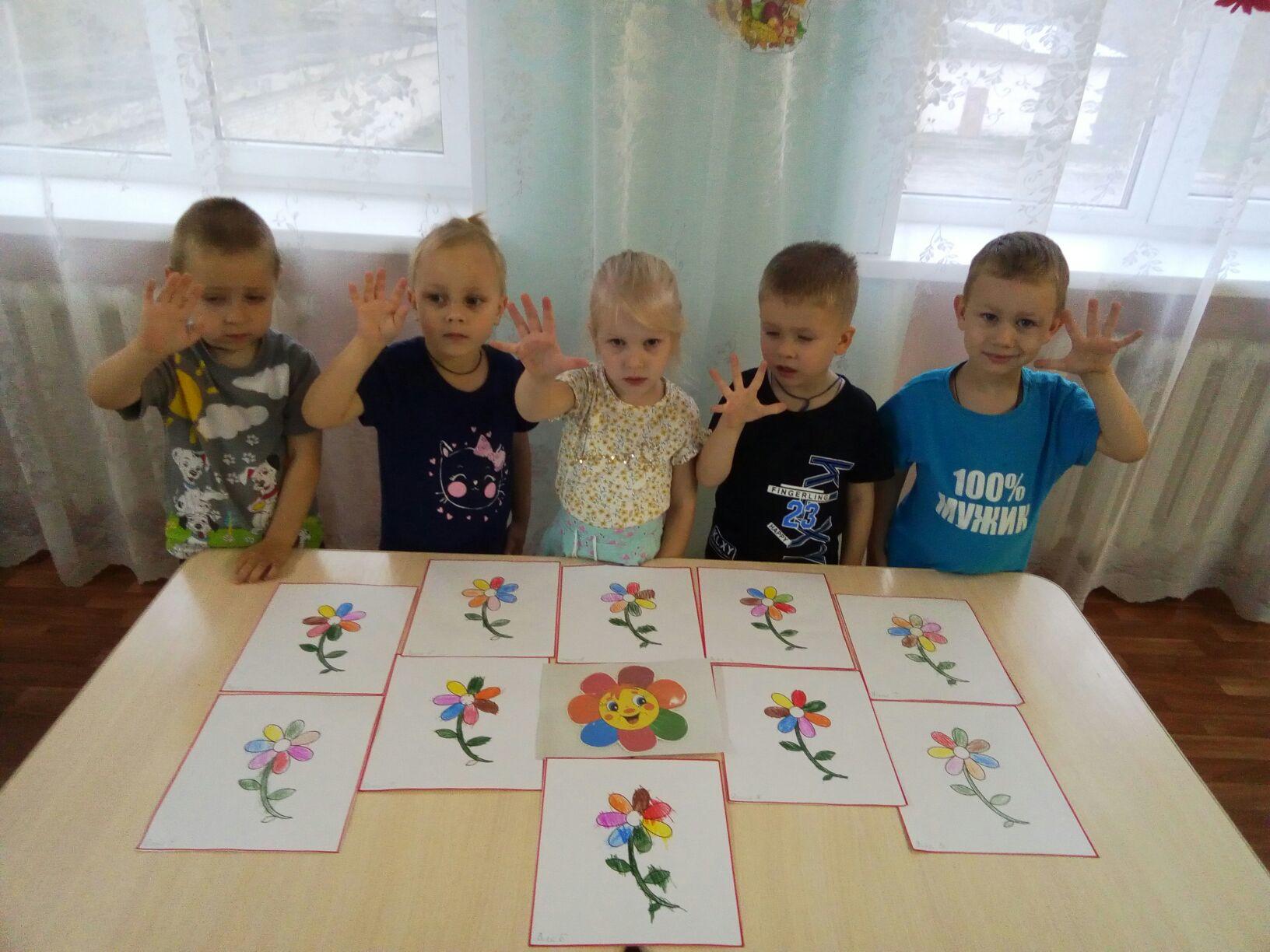 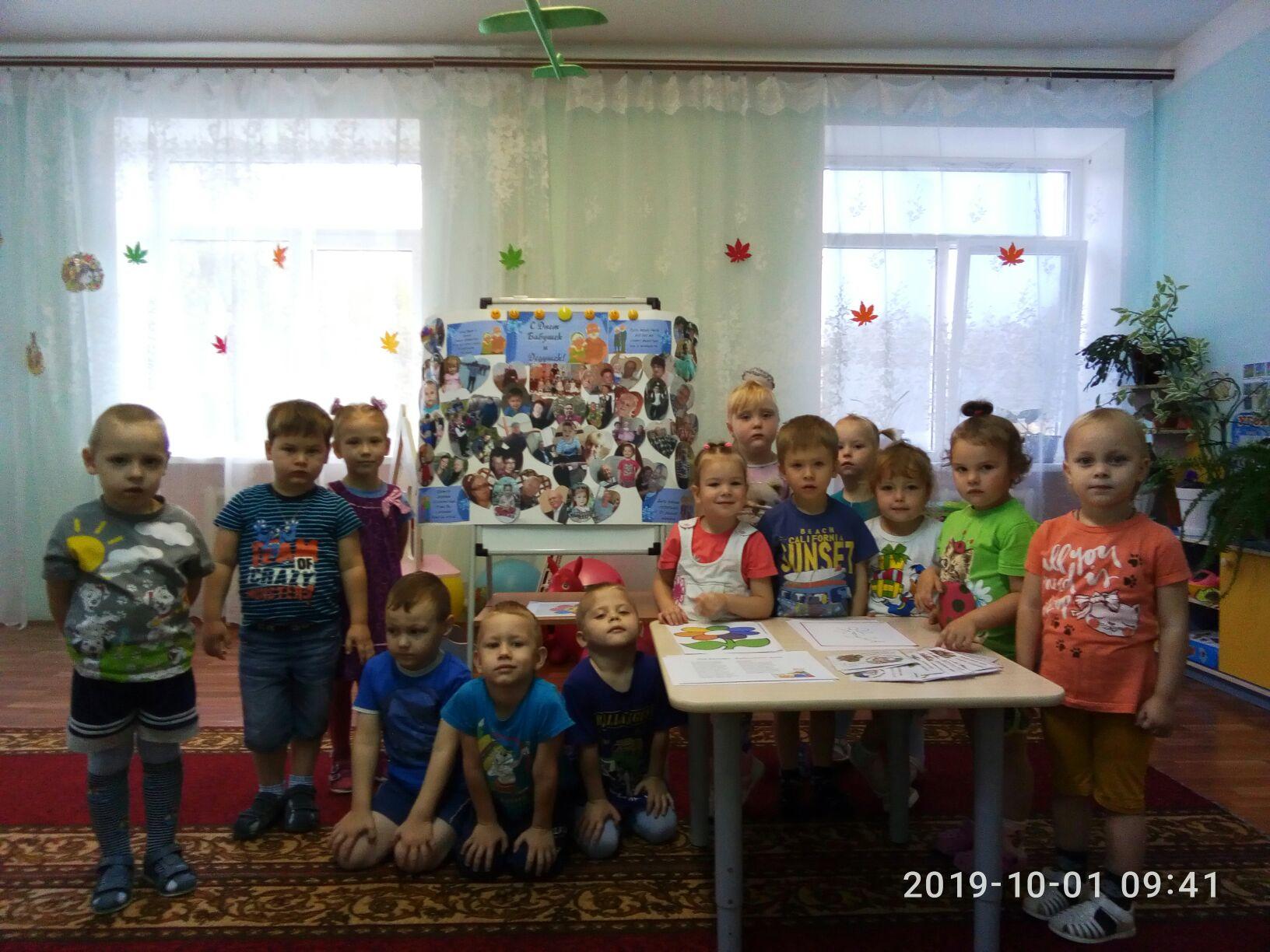 